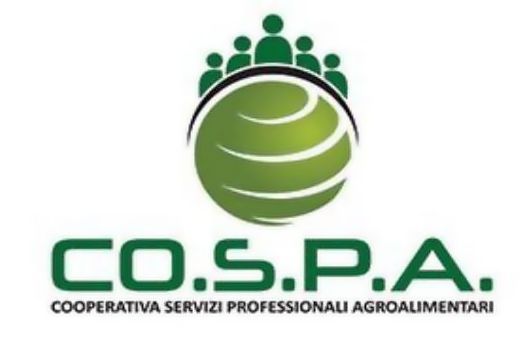 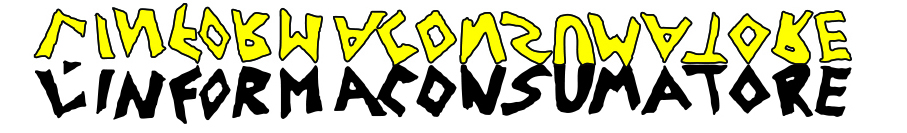 Al signor Dirigente ScolasticoOggetto: Proposta collaborazione alla manifestazione "Fiera Agricola e Alimentare", "Salone dell'ambiente e delle aree protette", "Rassegna Territori in mostra".Si fa seguito a nostra precedente di pari oggetto inviata per e-mail qualche mese addietro per comunicare la nuova data e luogo di svolgimento della manifestazione.L'evento si svolgerà dal 7 al 9 Ottobre 2016 presso la struttura fieristica dell'ex mercato ortofrutticolo di via Forcile - San Giuseppe La Rena - Catania.Si allega in copia la lettera di proposta già trasmessa con i relativi aggiornamenti, per instaurare le collaborazioni a voi più utili.Qualora interessati ad intraprendere le collaborazioni proposte rimaniamo disponibili a fornirvi ulteriori informazioni.Per contatti Rosario Riggi:
Tel. 328 93 49 410Cordiali salutiAci Sant'Antonio 28-06-2016                                                                                            L'Amministratore Unico( Dott.Agr. Rosario Riggi)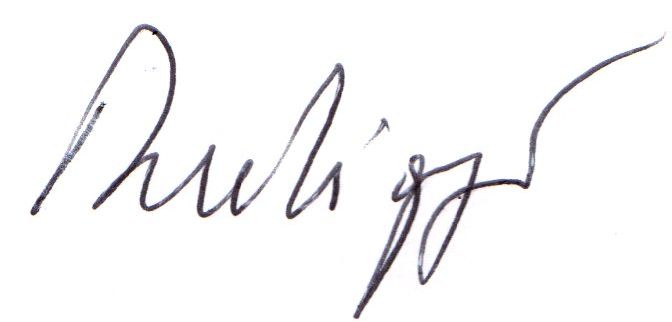 